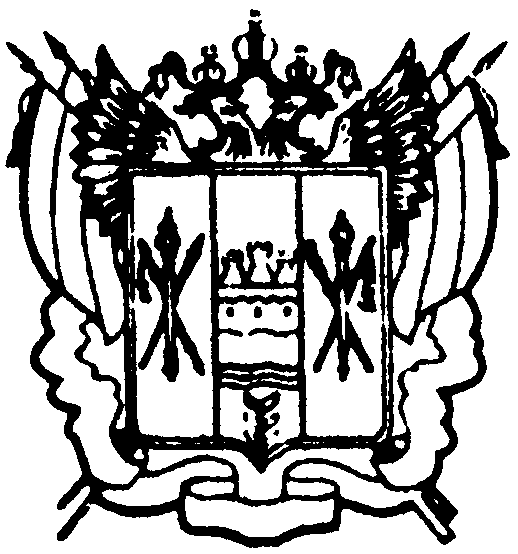 администрациЯ Цимлянского районаПОСТАНОВЛЕНИЕ                       23.01.2017                                      №34      О Плане мероприятий 
на 2017 – 2018 годы по реализации в Цимлянском районе Стратегии государственной национальной 
политики Российской Федерации на период до 2025 годаВ соответствии с распоряжением Правительства Российской Федерации 
от 23.12.2015 № 2648-р ПОСТАНОВЛЯЮ:1. Утвердить План мероприятий на 2017 – 2018 годы по реализации 
в Цимлянском районе Стратегии государственной национальной политики Российской Федерации на период до 2025 года согласно приложению № 1.2. Настоящее постановление вступает в силу со дня его официального опубликования.3. Контроль за выполнением настоящего постановления возложить 
на заместителя Главы Администрации Цимлянского района по социальной сфере С.Н.Кузину.        Глава Администрации          Цимлянского района                                                            А.К.СадымовПостановление вноситЗаместитель Главы АдминистрацииЦимлянского района по социальной сфереКузина С.Н.Приложение № 1к постановлению
Администрации Цимлянского районаот __________ № _____ПЛАН
мероприятий на 2017 – 2018 годы по реализации в Цимлянском районеСтратегии государственной национальной политики Российской Федерации на период до 2025 годаЗаместитель ГлавыАдминистрации Цимлянского района                                                                                        С.Н.Кузина№п/пНаименование мероприятияСрок исполненияОтветственный исполнитель, соисполнительИсточник финансированияЗадача мероприятияИндикатор (количествен-ный или качественный) для контроля исполнения мероприятийДокумент, подтверждающий исполнение мероприятий12345678I. Совершенствование государственного управления на территории Цимлянского районав сфере реализации государственной национальной политики Российской ФедерацииI. Совершенствование государственного управления на территории Цимлянского районав сфере реализации государственной национальной политики Российской ФедерацииI. Совершенствование государственного управления на территории Цимлянского районав сфере реализации государственной национальной политики Российской ФедерацииI. Совершенствование государственного управления на территории Цимлянского районав сфере реализации государственной национальной политики Российской ФедерацииI. Совершенствование государственного управления на территории Цимлянского районав сфере реализации государственной национальной политики Российской ФедерацииI. Совершенствование государственного управления на территории Цимлянского районав сфере реализации государственной национальной политики Российской ФедерацииI. Совершенствование государственного управления на территории Цимлянского районав сфере реализации государственной национальной политики Российской ФедерацииI. Совершенствование государственного управления на территории Цимлянского районав сфере реализации государственной национальной политики Российской Федерации1.5.Проведение семинаров-совещаний работников органов и учреждений культуры (клубов, библиотек, музеев, национальных культурных центров) по вопросам укрепления единства российской нации и этнокультурного развития народов России, проживающих в Цимлянском районеежегодноОтдел культуры Администрации Цимлянского районафинансирование не требуетсясовершенствование механизмов реализации Стратегии государственной национальной политики Российской Федерацииежегодное проведение не менее 1 семинара-совещанияаналитичес-кие отчеты на официальном сайте Администрации Цимлянского района в информационно-телекоммуникационной сети «Интернет» (в течение месяца после проведения мероприятия)II. Обеспечение равноправия граждан, реализации их конституционных прав натерритории Цимлянского района в сфере государственной национальной политики Российской ФедерацииII. Обеспечение равноправия граждан, реализации их конституционных прав натерритории Цимлянского района в сфере государственной национальной политики Российской ФедерацииII. Обеспечение равноправия граждан, реализации их конституционных прав натерритории Цимлянского района в сфере государственной национальной политики Российской ФедерацииII. Обеспечение равноправия граждан, реализации их конституционных прав натерритории Цимлянского района в сфере государственной национальной политики Российской ФедерацииII. Обеспечение равноправия граждан, реализации их конституционных прав натерритории Цимлянского района в сфере государственной национальной политики Российской ФедерацииII. Обеспечение равноправия граждан, реализации их конституционных прав натерритории Цимлянского района в сфере государственной национальной политики Российской ФедерацииII. Обеспечение равноправия граждан, реализации их конституционных прав натерритории Цимлянского района в сфере государственной национальной политики Российской ФедерацииII. Обеспечение равноправия граждан, реализации их конституционных прав натерритории Цимлянского района в сфере государственной национальной политики Российской Федерации2.1.Мониторинг обращений граждан о фактах нарушения принципа равенства граждан независимо от расы, национальности, языка, отношения к религии, убеждений, принадлежности к общественным объединениям, а также других обстоятельств, в том числе при приеме на работу, при замещении должностей в правоохранительных органах и в судебной системепостоянноАдминистрация Цимлянского районафинансирование не требуетсяобеспечение реализации принципа равноправия граждан независимо от расы, национальности, языка, отношения к религии, убеждений, принадлежности к общественным объединениям, а также других обстоятельств при приеме на работуколичество обращений граждан;наличие (отсутствие) фактов нарушения принципа равенства гражданотчёт об исполнении (ежегодно, до 15 февраля года, следующего за отчетным)III. Укрепление единства и духовной общностиполиэтничного народа Российской Федерации на территории Цимлянского районаIII. Укрепление единства и духовной общностиполиэтничного народа Российской Федерации на территории Цимлянского районаIII. Укрепление единства и духовной общностиполиэтничного народа Российской Федерации на территории Цимлянского районаIII. Укрепление единства и духовной общностиполиэтничного народа Российской Федерации на территории Цимлянского районаIII. Укрепление единства и духовной общностиполиэтничного народа Российской Федерации на территории Цимлянского районаIII. Укрепление единства и духовной общностиполиэтничного народа Российской Федерации на территории Цимлянского районаIII. Укрепление единства и духовной общностиполиэтничного народа Российской Федерации на территории Цимлянского районаIII. Укрепление единства и духовной общностиполиэтничного народа Российской Федерации на территории Цимлянского района3.8.2.Дню славянской письменности и культурыежегодноОтдел образования Администрации Цимлянского района, отдел культуры Администрации Цимлянского районав пределах средств, предусмотренных в бюджете Цимлянского районаподдержка и развитие государственного языка Российской Федерации и славянской культуры не менее 250 участниковотчеты о проделанной работе;информация на официальном сайте Администрации Цимлянского района 3.8.3.Дню народного единстваежегодноАдминистрация Цимлянского районав пределах средств, предусмотренных в  бюджете Цимлянского районаобеспечение сохранения и приумножения духовного и культурного потенциала многонационального народа Российской Федерации не менее 250 участниковотчеты о проделанной работе;информация на официальном сайте Администрации Цимлянского района3.8.4.Дню Российского Флагаежегодно,августАдминистрация Цимлянского районав пределах средств, предусмотренных в  бюджете Цимлянского районавоспитание патриотизма, укрепление активной гражданской позиции жителей Цимлянского районане менее200 участников ежегодноотчет о проделанной работе3.12.Организация и проведение областной акции, посвященной Дню солидар-ности в борьбе с терроризмомежегодноАдминистрация Цимлянского районав пределах средств, предусмотренных в  бюджете Цимлянского районаформирование у молодежи установок по непринятию идеологии экстремизма и терроризмаучастие не менее 500 человекотчет о проделанной работе3.13.Организация и проведение областной акции «Декада толерантности»ежегодноАдминистрация Цимлянского районав пределах средств, предусмотренных в бюджете Цимлянского районапривлечение внимания молодежи к важности (ценности) уважения других народов, культур, традицийучастие не менее 500 человекотчет о проделанной работеIV. Обеспечение межэтнического согласия, гармонизациимежэтнических отношений на территории Цимлянского районаIV. Обеспечение межэтнического согласия, гармонизациимежэтнических отношений на территории Цимлянского районаIV. Обеспечение межэтнического согласия, гармонизациимежэтнических отношений на территории Цимлянского районаIV. Обеспечение межэтнического согласия, гармонизациимежэтнических отношений на территории Цимлянского районаIV. Обеспечение межэтнического согласия, гармонизациимежэтнических отношений на территории Цимлянского районаIV. Обеспечение межэтнического согласия, гармонизациимежэтнических отношений на территории Цимлянского районаIV. Обеспечение межэтнического согласия, гармонизациимежэтнических отношений на территории Цимлянского районаIV. Обеспечение межэтнического согласия, гармонизациимежэтнических отношений на территории Цимлянского района4.1.Организовать проведение профилактических занятий в образовательных учреждениях Цимлянского района на тему угрозы и профилактики религиозного и этнического экстремизма в молодежной среде2107 – 2018 годыОтдел образования Администрации Цимлянского районафинансирование не требуетсяпрофилактика экстремизма в среде учащихся;гармонизация межэтнических отношенийотчет о проделанной работе4.3.Обеспечение функционирования и совершенствование системы мониторинга состояния межнациональных и межконфессиональных отношений  и раннего предупреждения межнациональных конфликтовпостоянноАдминистрация Цимлянского районав пределах средств, предусмотренных в бюджете Цимлянского района автоматизация процесса оперативного мониторинга в сфере межнациональных и межконфессиональных отношений; динамика количества источников информации мониторинга;количество выявленных и предотвращенных конфликтных и предкон-фликтных ситуаций отчет о проделанной работе4.5.Проведение общественных слушаний, «круглых столов», научно-практических конференций по вопросам противодействия проявлениям ксенофобии и укрепления межнационального в Цимлянском районеежегодноАдминистрация Цимлянского районафинансирование не требуетсясовершенствование методов работы по регулированию вопросов, связанных с поддержанием межэтнического мира и согласияколичество мероприятий и их участниковотчет о проделанной работеV. Обеспечение социально-экономических условий для эффективной реализации натерритории Цимлянского района государственной национальной политики Российской ФедерацииV. Обеспечение социально-экономических условий для эффективной реализации натерритории Цимлянского района государственной национальной политики Российской ФедерацииV. Обеспечение социально-экономических условий для эффективной реализации натерритории Цимлянского района государственной национальной политики Российской ФедерацииV. Обеспечение социально-экономических условий для эффективной реализации натерритории Цимлянского района государственной национальной политики Российской ФедерацииV. Обеспечение социально-экономических условий для эффективной реализации натерритории Цимлянского района государственной национальной политики Российской ФедерацииV. Обеспечение социально-экономических условий для эффективной реализации натерритории Цимлянского района государственной национальной политики Российской ФедерацииV. Обеспечение социально-экономических условий для эффективной реализации натерритории Цимлянского района государственной национальной политики Российской ФедерацииV. Обеспечение социально-экономических условий для эффективной реализации натерритории Цимлянского района государственной национальной политики Российской Федерации5.1.Оказание финансовой поддержки социально ориентированным некоммерческим организациям на реализацию социальных программ, направленных на развитие межнационального сотрудничестваежегодноАдминистрация Цимлянского районав пределах средств, предусмотренных в бюджете Цимлянского районавовлечение этнокультурных и общественных объединений, религиозных организаций в деятельность по развитию межнационального и межконфессионального диалогаколичество социально ориентированных организаций, чья деятельность, направленная на гармонизацию межнациональных и межрелигиозных отношенийотчет о проделанной работе VI. Содействие сохранению и развитию этнокультурногомногообразия народов России на территории Цимлянского районаVI. Содействие сохранению и развитию этнокультурногомногообразия народов России на территории Цимлянского районаVI. Содействие сохранению и развитию этнокультурногомногообразия народов России на территории Цимлянского районаVI. Содействие сохранению и развитию этнокультурногомногообразия народов России на территории Цимлянского районаVI. Содействие сохранению и развитию этнокультурногомногообразия народов России на территории Цимлянского районаVI. Содействие сохранению и развитию этнокультурногомногообразия народов России на территории Цимлянского районаVI. Содействие сохранению и развитию этнокультурногомногообразия народов России на территории Цимлянского районаVI. Содействие сохранению и развитию этнокультурногомногообразия народов России на территории Цимлянского района6.3.Проведение городского фестиваля национальных культур, посвященного Дню народного единства, в том числе конкурса фоторабот национально-культурных, казачьих объединений, религиозных организацийежегодноноябрьОтдел культуры Администрации Цимлянского районав пределах средств, предусмотренных в бюджете Цимлянского районасохранение и развитие многообразия национальных культур народов Ростовской областине менее 300 участниковотчет о проделанной работе6.6.Организация и проведение Фестиваля славянской культуры на Донуежегодно,июльОтдел культуры Администрации Цимлянского районав пределах средств, предусмотренных в бюджете Цимлянского районасохранение и развитие традиционной культуры славянских народов, проживающих на территории Ростовской областине менее300 участников ежегодноотчет о проделанной работеVII. Развитие системы образования, гражданского патриотическоговоспитания подрастающих поколений на территории Цимлянского районаVII. Развитие системы образования, гражданского патриотическоговоспитания подрастающих поколений на территории Цимлянского районаVII. Развитие системы образования, гражданского патриотическоговоспитания подрастающих поколений на территории Цимлянского районаVII. Развитие системы образования, гражданского патриотическоговоспитания подрастающих поколений на территории Цимлянского районаVII. Развитие системы образования, гражданского патриотическоговоспитания подрастающих поколений на территории Цимлянского районаVII. Развитие системы образования, гражданского патриотическоговоспитания подрастающих поколений на территории Цимлянского районаVII. Развитие системы образования, гражданского патриотическоговоспитания подрастающих поколений на территории Цимлянского районаVII. Развитие системы образования, гражданского патриотическоговоспитания подрастающих поколений на территории Цимлянского района7.2.Проведение тематического мероприятия «Живая память», посвященного Дню солидарности в борьбе с терроризмомежегодно,сентябрьАдминистрация Цимлянского районав пределах средств, предусмотренных в бюджете Цимлянского районавоспитание толерантности, профилактика экстремизма, укрепление активной гражданской позиции не менее400 участниковотчет о проделанной работеII. Поддержка русского языка как государственного языкаРоссийской Федерации и языков народов России на территории Цимлянского районаII. Поддержка русского языка как государственного языкаРоссийской Федерации и языков народов России на территории Цимлянского районаII. Поддержка русского языка как государственного языкаРоссийской Федерации и языков народов России на территории Цимлянского районаII. Поддержка русского языка как государственного языкаРоссийской Федерации и языков народов России на территории Цимлянского районаII. Поддержка русского языка как государственного языкаРоссийской Федерации и языков народов России на территории Цимлянского районаII. Поддержка русского языка как государственного языкаРоссийской Федерации и языков народов России на территории Цимлянского районаII. Поддержка русского языка как государственного языкаРоссийской Федерации и языков народов России на территории Цимлянского районаII. Поддержка русского языка как государственного языкаРоссийской Федерации и языков народов России на территории Цимлянского района8.1.Проведение в государственных образовательных организациях Ростовской области недели русского языкаежегодноОтдел образования Администрации Цимлянского районафинансирование не требуетсясоздание оптимальных условий для сохранения и развития русского языкаорганизация и проведение мероприятий во образовательных учреждениях Цимлянского районаотчет о проделанной работе8.2.Информационное обеспечение деятельности по поддержке и продвижению русского языка, постоянноОтдел образования Администрации Цимлянского районафинансирование не требуетсясоздание оптимальных условий для использования русского языка как государственного языка Российской Федерацииколичество передач и публикаций, посвященных использованию русского языка в информационном пространствеотчет о проделанной работеIX. Создание условий для социальной и культурнойадаптации и интеграции мигрантов на территории Цимлянского районаIX. Создание условий для социальной и культурнойадаптации и интеграции мигрантов на территории Цимлянского районаIX. Создание условий для социальной и культурнойадаптации и интеграции мигрантов на территории Цимлянского районаIX. Создание условий для социальной и культурнойадаптации и интеграции мигрантов на территории Цимлянского районаIX. Создание условий для социальной и культурнойадаптации и интеграции мигрантов на территории Цимлянского районаIX. Создание условий для социальной и культурнойадаптации и интеграции мигрантов на территории Цимлянского районаIX. Создание условий для социальной и культурнойадаптации и интеграции мигрантов на территории Цимлянского районаIX. Создание условий для социальной и культурнойадаптации и интеграции мигрантов на территории Цимлянского района9.1.Мониторинг реализации подпрограммы «Оказание содействия добровольному переселению в Ростовскую область соотечественников, проживающих за рубежом» государственной программы Ростовской области «Региональная политика»ежегодно до 1 марта года, следующего за отчётнымГКУ РО «ЦЗН» Цимлянского района анализ фактического исполнения подпрограммыколичество исполненных в полном объёме мероприятий и контрольных событий подпрограммыотчет о проделанной работеX. Информационное обеспечение реализации на территорииЦимлянского района государственной национальной политики Российской ФедерацииX. Информационное обеспечение реализации на территорииЦимлянского района государственной национальной политики Российской ФедерацииX. Информационное обеспечение реализации на территорииЦимлянского района государственной национальной политики Российской ФедерацииX. Информационное обеспечение реализации на территорииЦимлянского района государственной национальной политики Российской ФедерацииX. Информационное обеспечение реализации на территорииЦимлянского района государственной национальной политики Российской ФедерацииX. Информационное обеспечение реализации на территорииЦимлянского района государственной национальной политики Российской ФедерацииX. Информационное обеспечение реализации на территорииЦимлянского района государственной национальной политики Российской ФедерацииX. Информационное обеспечение реализации на территорииЦимлянского района государственной национальной политики Российской Федерации10.4.Публикация на официальных сайтах и других информационных ресурсах материалов о деятельности Администрации Цимлянского района направленных на укрепление общероссийской гражданской идентичностипостоянноАдминистрация Цимлянского района, МУП « ИИЦ «Придонье»Финансирование не требуетсявыступление в средствах массовой информации руководителей органов исполнительной власти не менее 50 сообщений о деятельности региональных органов власти, направленной на реализацию государственной национальной политикиотчет о проделанной работе10.5.Проведение пресс-конференций, круглых столов, конференций, лекций по проблемам межнационального и межконфессионального согласия ежегодноАдминистрация Цимлянского районаФинансирование не требуетсявыступление в средствах массовой информации руководителей органов испол-нительной власти не менее 2 пресс-конференций, круглых столов, конференций ежегодноотчет о проделанной работе